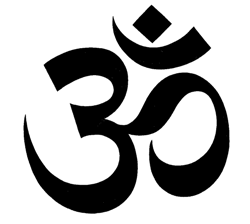 INSCRIPTIONFIN DE SEMAINE DE YOGAARC-EN-CIEL, SUTTONDU  29 AU 31 MARS 2019  NOM______________________________________________________  TÉLÉPHONE: _______________________________________________  COURRIEL: _________________________________________________  CHOIX D’HÉBERGEMENT :  __________________________________Occupation triple sdb privée : 315$Occupation double, sdb privée : 335$Occupation double sdb partagée : 315$Occupation simple, sdb privée : 395$Occupation simple, sdb partagée : 375$Un dépôt de 50$ confirmera votre inscription et la balance du montant pourra être payée d’ici le 22 mars 2019. (chèque ou virement intérac).